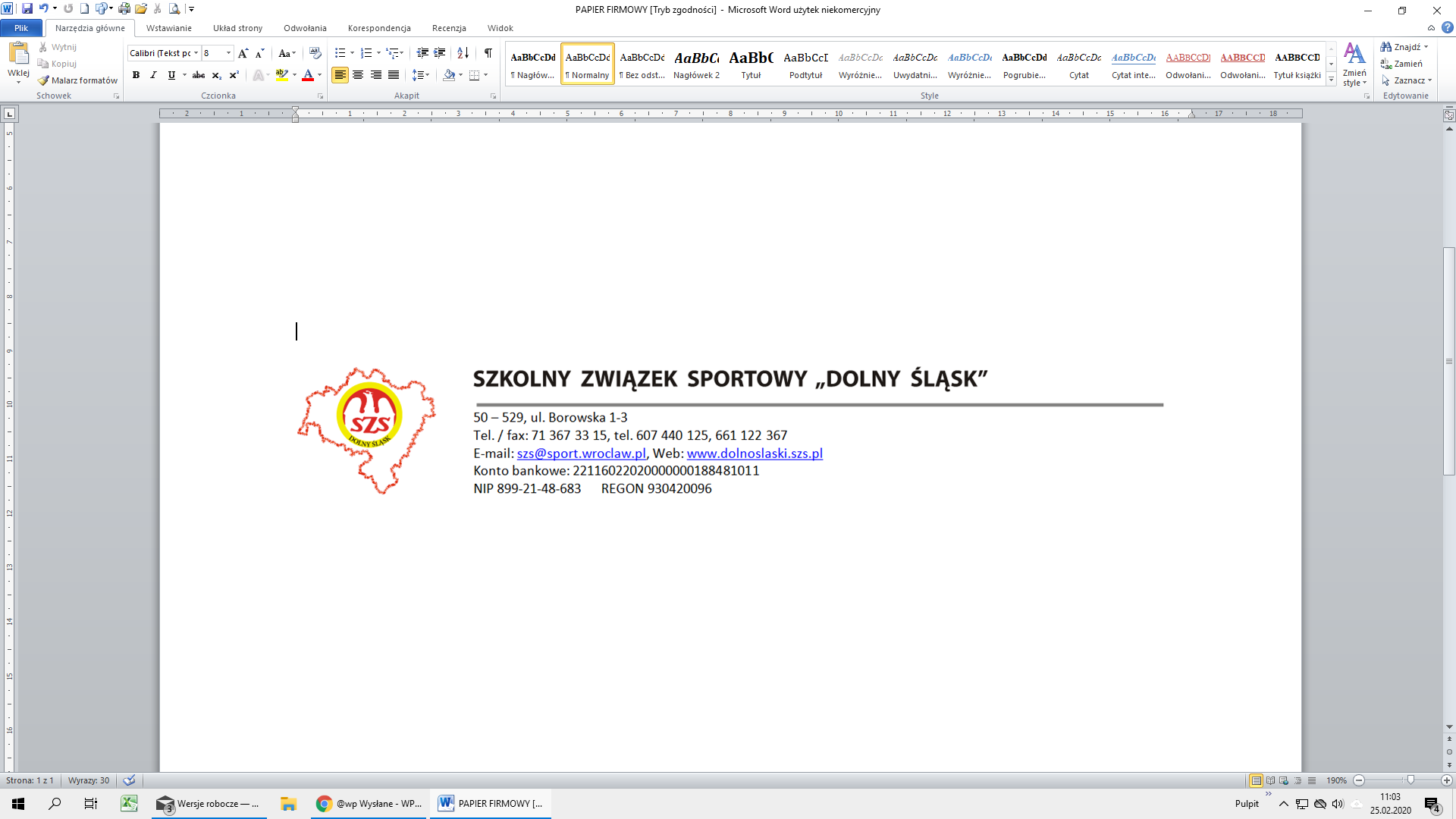 KOMUNIKAT  ORGANIZACYJNYFINAŁU  DOLNOŚLĄSKIEGO  IGRZYSK  MŁODZIEŻY SZKOLNEJ  - SZKOLNA  LIGA  LEKKOATLETYCZNAI. 	OrganizatorSzkolny Związek Sportowy DOLNY ŚLĄSK we Wrocławiu, PSZS Polkowice, Legnicki SZS, Międzyszkolny Ośrodek Sportowy w Zgorzelcu. PSZS i OSiR Świdnica, GOSiR TwardogóraII. 	Termin i miejsceZawody odbędą się w terminach podanych w terminarzu szczegółowym10 - 10,45	potwierdzanie zgłoszeń  	11,00		rozpoczęcie zawodów	9.06.2021	Zgorzelec, Stadion Miejski, ul. Maratońska  Uwaga!!! Zawody w Zgorzelcu rozpoczną się o godzinie 10,00. Potwierdzanie zgłoszeń 9,15-10,0016.06.2021	Polkowice, Stadion przy ul. 3 maja 51	16.06.2021	Twardogóra, Stadion GOSiR, ul. Wrocławska 3916.06.2021	Świdnica, Stadion OSiR, ul. Śląska 35 (obok lodowiska)	22.06.2021	Legnica, Stadion Miejski, ul. Orła Białego 1W związku z obostrzeniami sanitarnymi, które uniemożliwiają przeprowadzenie Finału Dolnośląskiego w tradycyjnej formie Zarząd SZS Dolny Śląsk zdecydował, że w roku szkolnym 2020/2021 zawody odbędą się w kilku lokalizacjach, a ich wyniki korespondencyjnie zostaną podsumowane i w ten sposób powstanie klasyfikacja Finału.Rozwiązanie takie pozwoli na zmniejszenie ilości zawodników uczestniczących w każdej z imprez a także skróci dojazd na nie.Podjęto też decyzję o zmniejszeniu ilości zawodników stanowiących reprezentację szkoły, co opisane jest w punkcie IIIIII. 	Uczestnictwo drużynę stanowią uczniowie szkoły podstawowej rocznik 2006 – 2007zespół liczy 8 zawodników/ czek.zawodniczka/k ma prawo startu w jednej konkurencji i sztafecie (z wyłączeniem biegów 600 i 1000 m K i M).zespół musi wystawić co najmniej po dwóch zawodników w bloku:– biegi (rekomenduje się nieorganizowanie biegów na dystansach 600 i 1000 m)– skoki,– rzuty,i nie więcej niż 3 zawodników w 1 konkurencji. Szkoła ma prawo wystawić jedną sztafetę.Pozostałe postanowienia regulaminowe w Kalendarzu Imprez SZS na 2020/2021 na stronie internetowej https://www.dolnoslaski.szs.pl/news/1893IV.        Program zawodów	Uwaga!!! W niektórych lokalizacjach niemożliwa realizacja wszystkich konkurencjiDziewczęta:Biegi krótkie: 100 m, 300 m, Biegi średnie: 600 m, 1000 m, tylko w przypadku zgłoszenia min. 3 zawodniczekSkoki: skok w dal, skok wzwyżRzuty: rzut oszczepem (500 g), pchnięcie kulą(3 kg), Sztafeta 4 x 100 mChłopcy:Biegi krótkie: 100 m, 300 m, Biegi średnie: 600 m, 1000 m, tylko w przypadku zgłoszenia min. 3 zawodnikówSkoki: skok w dal, skok wzwyżRzuty: rzut oszczepem (600 g), pchnięcie kulą(5 kg), Sztafeta 4 x 100 mV. 	Punktacja– osiągnięte w bezpośredniej rywalizacji wyniki przelicza się na punkty wg tabel punktowych.– na wynik drużyny składa się 8 najlepszych rezultatów rezultatów indywidualnych + wynik sztafety.– przy jednakowej liczbie punktów uzyskanych przez szkoły zajmujące miejsca od I do III o wyższej lokacie decydują wynik przeliczony na punkty najlepszego zawodnika jeżeli to nie wyłoni  I – III miejsca to wyniki kolejnych zawodników.VI. 	ZgłoszeniaUwaga! obowiązkowe zgłoszenie szkoły poprzez stronę srs.szs.pl . Zgłoszenie wstępne (bez konieczności wpisania wszystkich zawodników) musi być dokonane nie później niż do godziny 12,00 w dniu 7.06.2021 . Zgłoszenie właściwe z wpisaniem wszystkich zawodników na dwa dni przed terminem konkretnych zawodówUWAGA! 1. Każda lokalizacja ma swój oddzielny moduł w SRS, prosimy o zapisywanie się szkół do konkretnych zawodów2. Obowiązkowe dopisanie przy każdym zawodniku (w polu „ Dodatkowe informacje”) konkurencji indywidualnej, w której będzie brał udział. Zespoły, które nie dokonają zapisów przez SRS nie zostaną dopuszczone do zawodów3. Prosimy o jak najwcześniejsze zgłoszenia przez system SRS gdyż musimy zareagować jak najszybciej w przypadku np. większej, niż obowiązujący limit, liczby zgłoszeńVII.       Program zawodów ( orientacyjny ) będzie dostosowany do możliwości przeprowadzenia poszczególnych konkurencji oraz do ilości zgłoszonych zawodników10,00 – 10,45	potwierdzanie zgłoszeń 	11,00		 K	w dal K		wzwyż M	kula K		oszczep M				 M										 K	w dal M	wzwyż K	kula M		oszczep K		 M											 K 									600 m M										 K		1000 m M		sztafeta 4 x  K 		sztafeta 4 x  MVIII. 	Sprawy organizacyjne	1. Wszystkich uczestników, organizatorów i sędziów obowiązuje przestrzeganie Zasad Bezpieczeństwa dołączonych do tego komunikatu	2. Obowiązkowe przekazanie przez opiekuna reprezentacji podczas rejestracji zawodników:	- zgłoszenia wygenerowanego z systemu SRS	- Oświadczeń uczestnika zawodów SZS – dotyczy uczniów i opiekunów. Zasady bezpieczeństwa oraz druk Oświadczenia uczestnika zawodów znajdują się na stronie SRS w zakładce "Dokumenty dla nauczycieli"	Uwaga !!!! W przypadku zgłoszenia się małej ilości drużyn możliwe odwołanie zawodów w poszczególnych lokalizacjach. Szkoły, które zgłosiły się do niech otrzymają informację po 7.06.2021 i będą mogły wziąć udział w zawodach w innej wybranej lokalizacji						Wiceprzewodniczący SZS							       Adam  Szymczak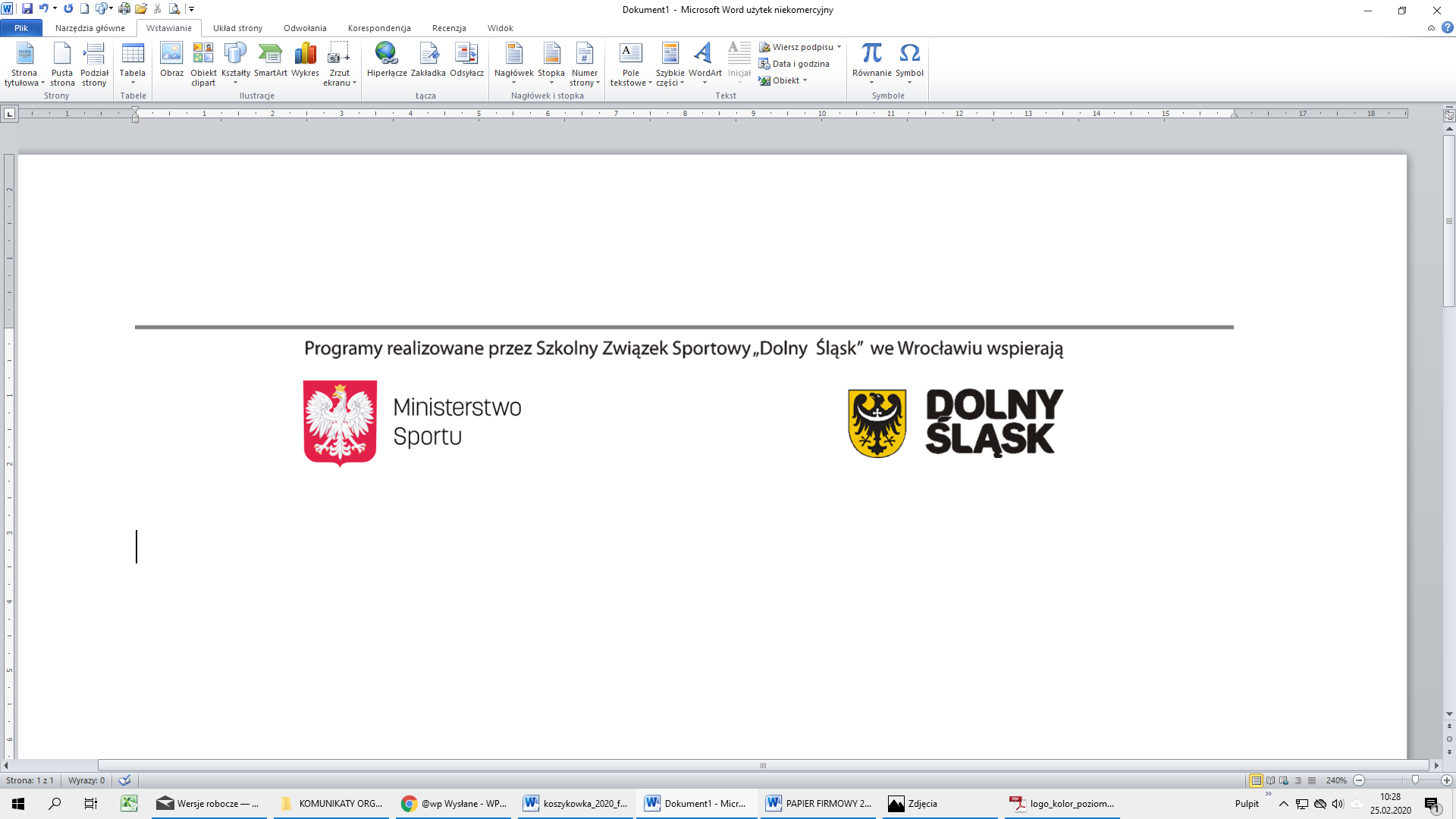 